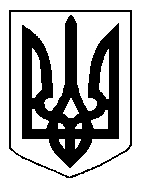 БІЛОЦЕРКІВСЬКА МІСЬКА РАДА	КИЇВСЬКОЇ ОБЛАСТІ	Р І Ш Е Н Н Я
від  23 січня 2020 року                                                                        № 4933-89-VII

Про передачу земельної ділянки комунальної власності в оренду фізичній особі – підприємцю Бедяну Віталію Олексійовичу за адресою:вулиця Толстого, 40Б, з правом передачі земельної ділянки в суборендуРозглянувши звернення постійної комісії з питань земельних відносин та земельного кадастру, планування території, будівництва, архітектури, охорони пам’яток, історичного середовища та благоустрою до міського голови від 26 грудня 2019 року №612/2-17, протокол постійної комісії з питань  земельних відносин та земельного кадастру, планування території, будівництва, архітектури, охорони пам’яток, історичного середовища та благоустрою від 24 грудня 2019 року №201, протокол постійної комісії з питань  земельних відносин та земельного кадастру, планування території, будівництва, архітектури, охорони пам’яток, історичного середовища та благоустрою від 14 січня 2020 року №202, заяву фізичної особи – підприємця Бедяна Віталія Олексійовича від  06 грудня 2019 року №6221, заяву фізичної особи – підприємця Бедяна Віталія Олексійовича від 13 січня 2020 року №03/02-16, відповідно до ст. ст. 12, 79-1, 93, 122, 123, 124, 125, 126 Земельного кодексу України, ч.5 ст. 16 Закону України «Про Державний земельний кадастр», Закону України «Про оренду землі», п. 34 ч. 1 ст. 26 Закону України «Про місцеве самоврядування в Україні», міська рада вирішила:1.Передати земельну ділянку комунальної власності, право власності на яку зареєстровано у Державному реєстрі речових прав на нерухоме майно від 17 жовтня  2019 року №33788603 в оренду фізичній особі – підприємцю Бедяну Віталію Олексійовичу з цільовим призначенням 11.02. Для розміщення та експлуатації основних, підсобних і допоміжних будівель та споруд підприємств переробної, машинобудівної та іншої промисловості (вид використання – для розміщення, експлуатації та обслуговування виробничих, адміністративних та складських приміщень - нежитлова будівля літера «Б-2») площею 0,9642 га (з них: під капітальною одноповерховою забудовою - 0,0157 га, під проїздами, проходами та площадками – 0,9485 га) за адресою: вулиця Толстого, 40Б, строком на 15 (п’ятнадцять) років, з правом передачі земельної ділянки в суборенду. Кадастровий номер: 3210300000:06:035:0084.2.Особі, зазначеній в цьому рішенні, укласти та зареєструвати у встановленому порядку договір оренди землі.3.Доповнити  договір оренди землі пунктом «Орендована земельна ділянка може передаватись орендарем у суборенду без зміни її цільового призначення на термін, що не перевищує строку, визначеного цим договором».4. Контроль за виконанням цього рішення покласти на постійну комісії з питань  земельних відносин та земельного кадастру, планування території, будівництва, архітектури, охорони пам’яток, історичного середовища та благоустроюМіський голова             	                                                             Геннадій ДИКИЙ